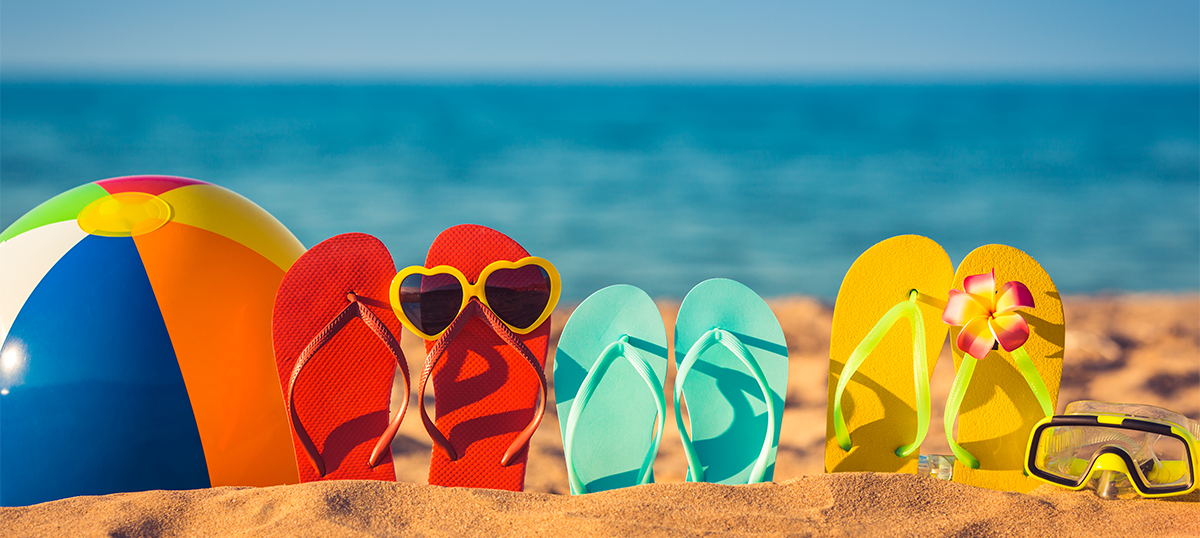 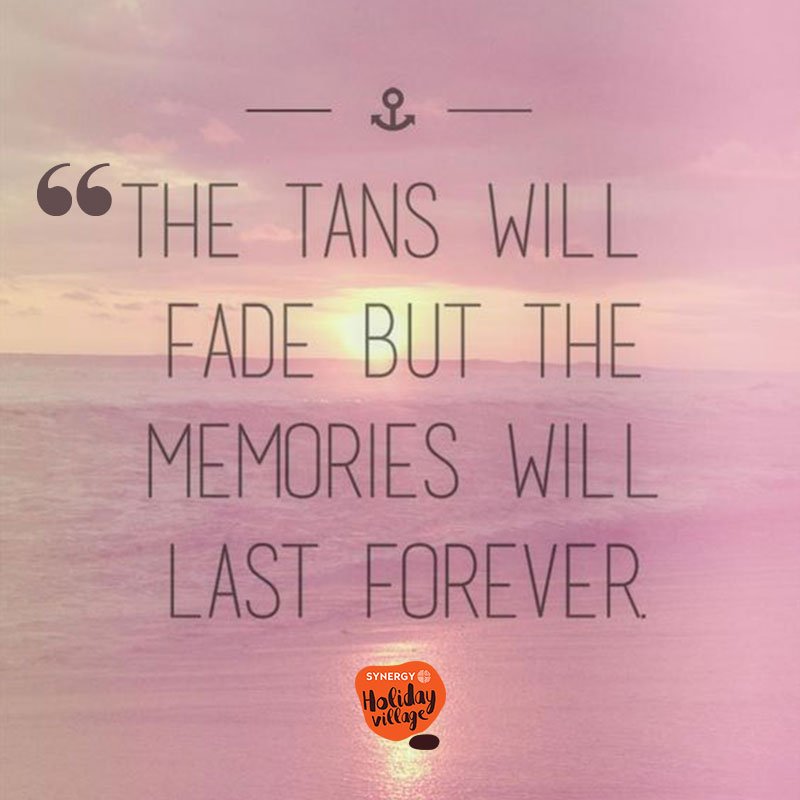 Exercise 1. Read and translate the words.https://quizlet.com/445858009/flashcardsExercise 2. These people are talking about their holidays. What type of holiday did they have?Exercise 3. Fill in the gaps.Exercise 4. Put a plus (+) in the boxes for the different ways of travelling. Put one plus (+) for sometimes true, two – for very true (++), three – for absolutely true! (+++).Exercise 5. Answer the questions.Exercise 6. Fill in the gaps.Exercise 7. Answer the questions.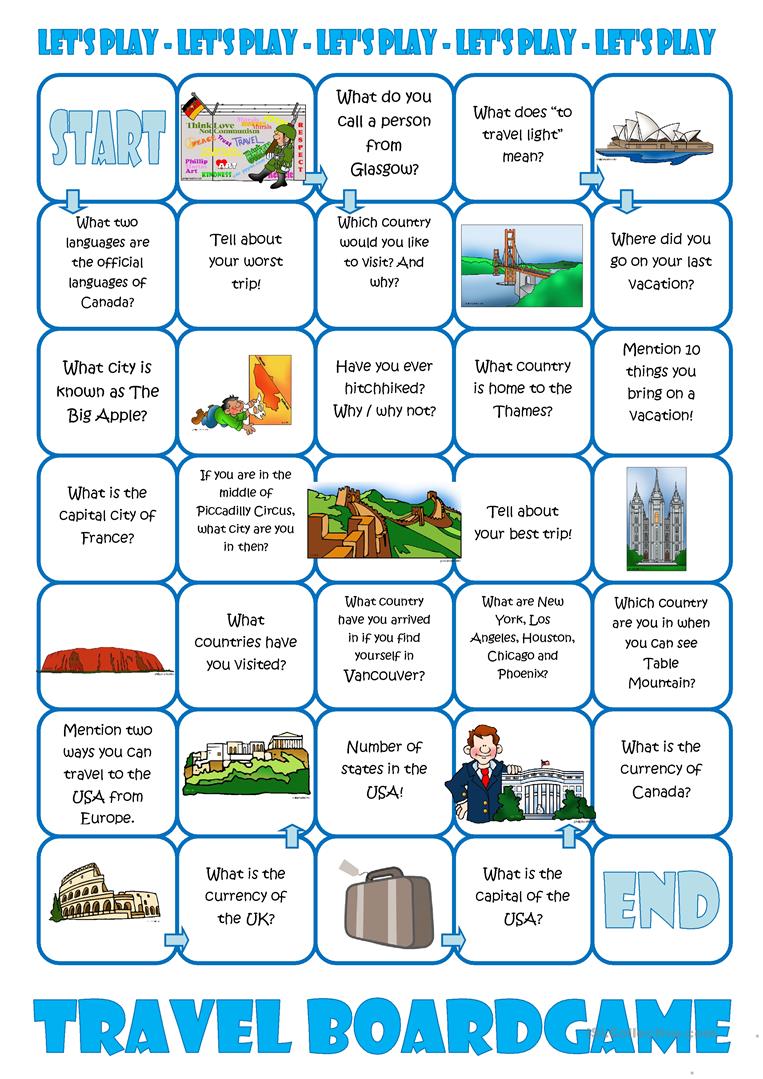 